Часы для снятия стресса. Инструкция	Жизнь в быстроразвивающемся обществе приносит множество проблем, вызывающих различные стрессы. На протяжении многих лет ученые и исследователи пытались найти решение этой проблемы. В процессе исследования они обнаружили, что изменение различных цветовых оттенков в определенной последовательности благотворно влияет на нервную систему человека и на общее состояние организма, что является решением проблемы. Наш современный товар – Часы для снятия стресса – сделан на основе данных открытий. Специальные функции товара: часы могут успокоить, а также снять напряжение и стресс, причиной которых является множество факторов, таких как работа и другие; также это полнофункциональный будильник, в котором имеется 7 различных вариантов смены цветов. Ваше настроение может быть легко скорректировано, в то время как меняются цвета подсветки часов. Пожалуйста, наслаждайтесь сменой различных цветовых оттенков на часах для снятия стресса с отличным  настроением!ИнструкцияПитание подсветки (адаптер переменного тока)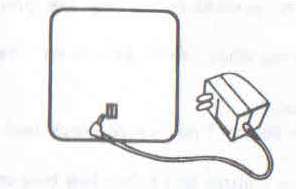 ХарактеристикиНаименование: Часы Анти-стрессМодель: СК-20Питание часов: 2 батарейки типа AG13 / 3 В / 1 мАПитание подсветки: 4 батарейки типа ААА / 6 В / 120 мА Вес: . (без батареек)Размеры: 79мм. * 79мм. * 78мм.Составляющие:        часы (1 шт.);                                   инструкция по эксплуатации (1 шт.)                                   батарейки (не входят в комплект)                                   адаптер (не входит в комплект)В данном товаре имеется функция отображения времени, даты, недели, температуры, товар подходит как для дома, так и для офиса.ФункцииОтображение времени, даты (с 2000 по 2099 гг.), недели, температуры; поддерживает 12-часовой и 24-часовой формат времени.Функция будильника, спящий режим: 8 сигналов, в то же время можно активировать функцию отсрочки звонка будильника.Отображение температуры окружающей среды: измерение от 0 до 55 градусов по Цельсию или от 32 до 122 градусов по Фаренгейту.Цвет подсветки: 7 цветов плавно сменяют друг друга.Инструкция по эксплуатации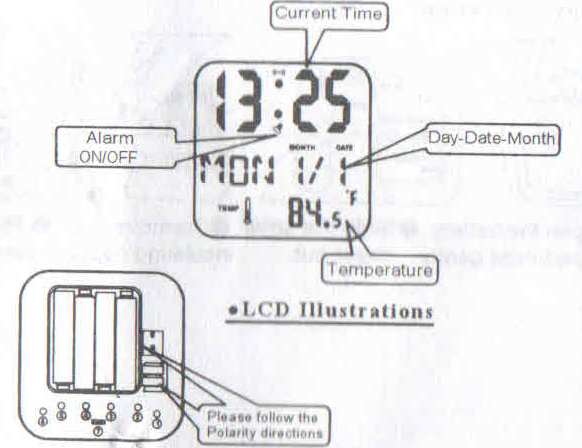 Установка времени и даты.Заряженное устройство должно полноценно функционировать. Нажмите кнопку [SET], чтобы вызвать меню настройки даты и времени. Кнопками вверх / вниз установите корректные значения.  Последовательность установки: час – минуты – год – месяц – день – неделя – выход.Диапазон установки: часы 1-12 или 0-23; минуты 0-59; год 2000-2099; месяц 1-12; день 0-31; неделя будет меняться автоматически со сменой даты с ПН по ВС.Нажатием кнопки [AL] вы можете выйти из меню установки. Или не нажимайте никакую клавишу в течение 1 минуты. Установите 12-часовой или 24-часовой формат времени на дисплее в обычном режиме.Установка будильникаДля установки будильника нажмите кнопку [AL] в обычном режиме.Нажмите кнопку [SET], чтобы активировать меню будильника. Кнопками вверх / вниз установите время срабатывания будильника в следующем порядке: часы – минуты – отсрочка – мелодия – выход. Вы можете выйти из меню установки:  не нажимайте никакую клавишу в течение 1 минуты. Будильник звенит в течение 1 минуты после того. Нажмите кнопку [SET], чтобы отключить будильник. Диапазон настройки отсрочки срабатывания будильника – 1-60 минут.Настройка температуры: нажмите кнопку [DOWN], чтобы выбрать формат (по Цельсию или Фаренгейту) в обычном режиме. Нажмите кнопку [TAP] чтобы включить вечернее освещение и выключить его автоматически.Разноцветная подсветка включается как в режиме [ON] так и в режиме [DEMO].Внимание!Избегайте резких ударов и падения часов.Не нагревайте и не ставьте часы на место, куда попадают прямые солнечные лучи.Не трите поверхность абразивными материалами или грубой тканью. Пожалуйста, поменяйте элементы питания, если экран читается нечетко или звуки воспроизводятся некорректно. Не вставляйте одновременно старые и новые батарейки.Извлеките батареи, если не пользуетесь  устройством длительное время, для того, чтобы предотвратить их вытекание. Не разбирайте устройство на части самостоятельно.Активация экрана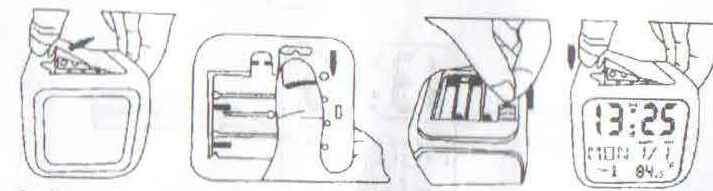 Аккуратно откройте отсек для батарейВыдвиньте маленькую крышкуИзвлеките электроизоляционный язычокЗакройте крышку отсека для батарей